Witam moje „Motylki” Zapraszam do poniedziałkowych zabaw. W tym tygodniu poznamy zwyczaje wielkanocne.Zabawa „Ciężkie siatki, lekkie siatki”. Wspólnie robimy ”przedświąteczne zakupy”. Najpierw spacerujemy lekko, z „pustymi siatkami”, a potem niesiemy ciężkie siatki z zakupami – pochylamy się do przodu, uginając nogi i naśladując dźwiganie „ciężkich zakupów”. Zabawa „Zajączki wielkanocne”. Zajączki poruszają się skokami (na ugiętych nogach, ręce trzymają przy głowie, pokazując uszy zajączków). Jeżeli macie Państwo jakieś kartki świąteczne (pocztówki) lub np. foldery z gazet, czasopism dotyczące świąt , proszę przygotować na cały tydzień, będziemy się nimi bawić. Proponuje ulubioną zabawę – rozwiazywanie świątecznych zagadek.Żywy biega po łące,A cukrowy bawi sięZ czekoladowym zającem. (baranek)Jajka malowaneRóżnie ozdabiane. (pisanki)Żywa rośnie w ciepłym kraju,A ta nasza związana jestZ wielkanocnym zwyczajem. (palma)Lukrowane, cukrem posypane,Polane pasmami czekoladyTe wielkanocne…(babki)Dzielimy się nimiW wielkanocny ranek-Z majonezem, chrzanem-Bywają też pełne niespodzianek. (jajka)Wiklinowy, plastikowyOdświętnie ozdobiony.Nie jedna pisankaLeży w nim obok baranka. (koszyk)Proponuję narysowanie niektórych rozwiązań zagadek. Troszkę ciekawostek na temat różnych zwyczajów, obrzędów związanych z Wielkanocą.Wielkanoc nazywana jest Świętami Zmartwychwstania Pańskiego. Chrześcijanie obchodzą ją na pamiątkę zmartwychwstania Chrystusa, który pokonał śmierć i powrócił do żyjących. Radosnym symbolem zbliżających się świąt Wielkiej Nocy jest Niedziela Palmowe. Tego dnia w kościołach święcone są palmy, na pamiątkę liści palmowych, którymi witano Chrystusa wjeżdżającego do Jerozolimy. Symbolem świat Wielkiej Nocy są pisanki, które świeci się w Wielką Sobotę. Malowanie jajek to tradycja sięgająca starożytności.. W Polsce jaja zaczęto wkładać do koszyczka ze święconką dopiero w XII wieku. Do farbowania jaj używano niegdyś łupin cebuli, liści szpinaku lub kory drzew. Na Opolszczyźnie wydrapywano wzory na uprzednio ufarbowanej skorupce, na Kurpiach oklejano skorupkę sitowiem. W święconce, którą niesie się do kościoła w Wielką Sobotę, oprócz jajek powinny znaleźć się też: baranek (symbolizuje Chrystusa, który ocali tych, co w niego wierzą), chleb (symbol ciała Chrystusa), kiełbasa (wróży pomyślność przez cały rok), sól (chroni od zepsucia), Chrzan (wywołuje łzy i ma przypomnieć o męce Pańskiej)Propozycja pracy plastycznej – „Baranek wielkanocny”Po wysłuchaniu krótkiego wierszyka D. Gellner „Wielkanoc” można zrobić baranka (proponowanego przez mnie lub własnego). Rysowanie baranka na kartonie, oklejanie kuleczkami z bibuły, watą lub kolorowanie. Następnie wycięcie go i umieszczenie na tekturowej podstawce.W zielonym owsie nad ranemZbudził się mały baranek.I dzwoni dzwoneczkiem z cukru:Wielkanoc! Wielkanoc już jutro!Proponuje również wspaniałe zabawy z wielkanocną kostką, które możemy znaleźć pod linkiemhttps://przedszkolankowo.pl/2018/03/18/wielkanocne-zabawy-przedszkolakow/przykład jednej z nich a także potrzebnej kostki (w PDF)ZABAWA 1:Do zabawy potrzebujecie KOSTKI 1. Zadaniem dzieci jest rzucenie kostką, następnie nazywają jaki wielkanocny symbol wypadł w rzucie kostką. Następnie dzielą ten wyraz na sylaby, a starsze dzieci mogą wyodrębniać głoski w nagłosie i wygłosie.Miłej zabawy. Pozdrawiam.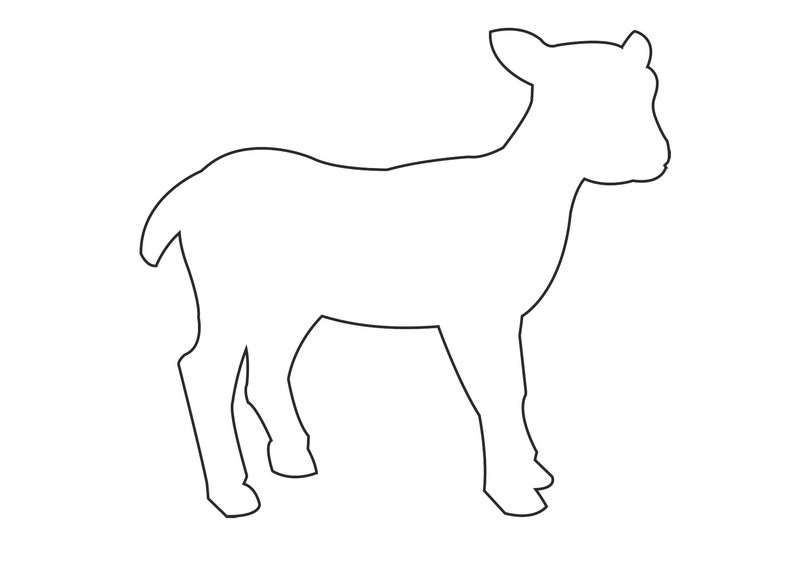 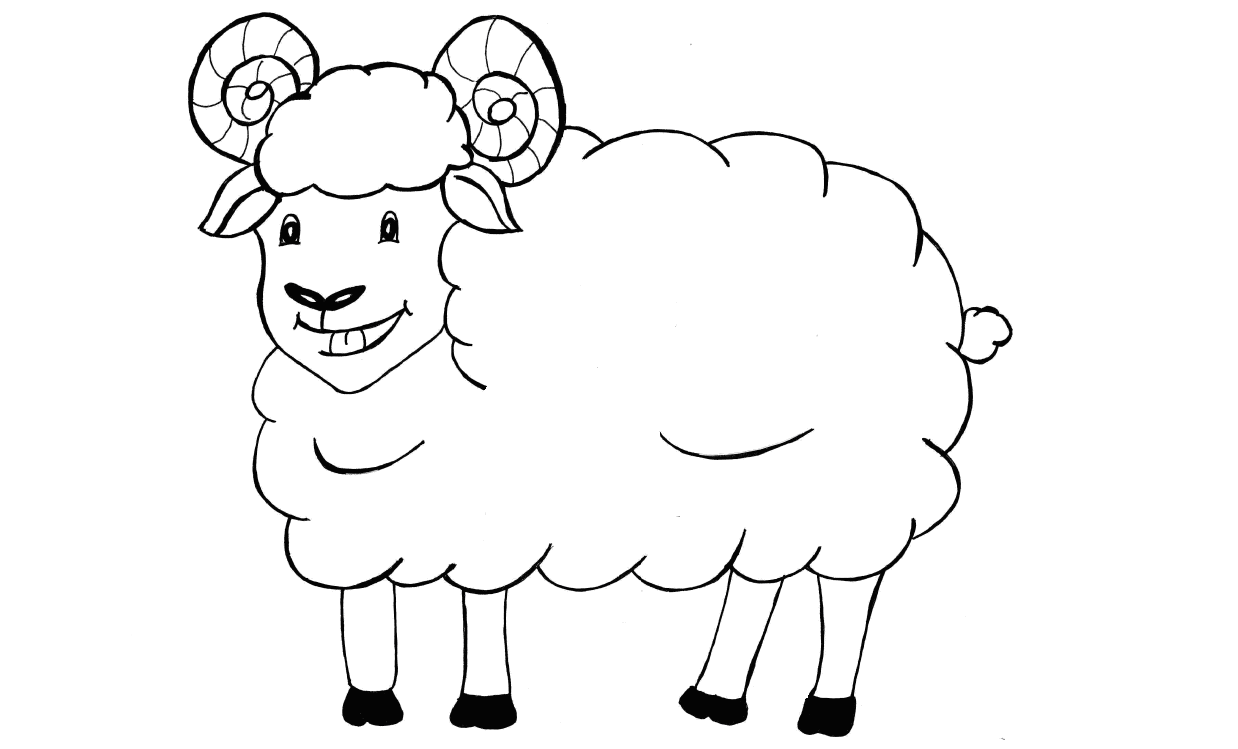 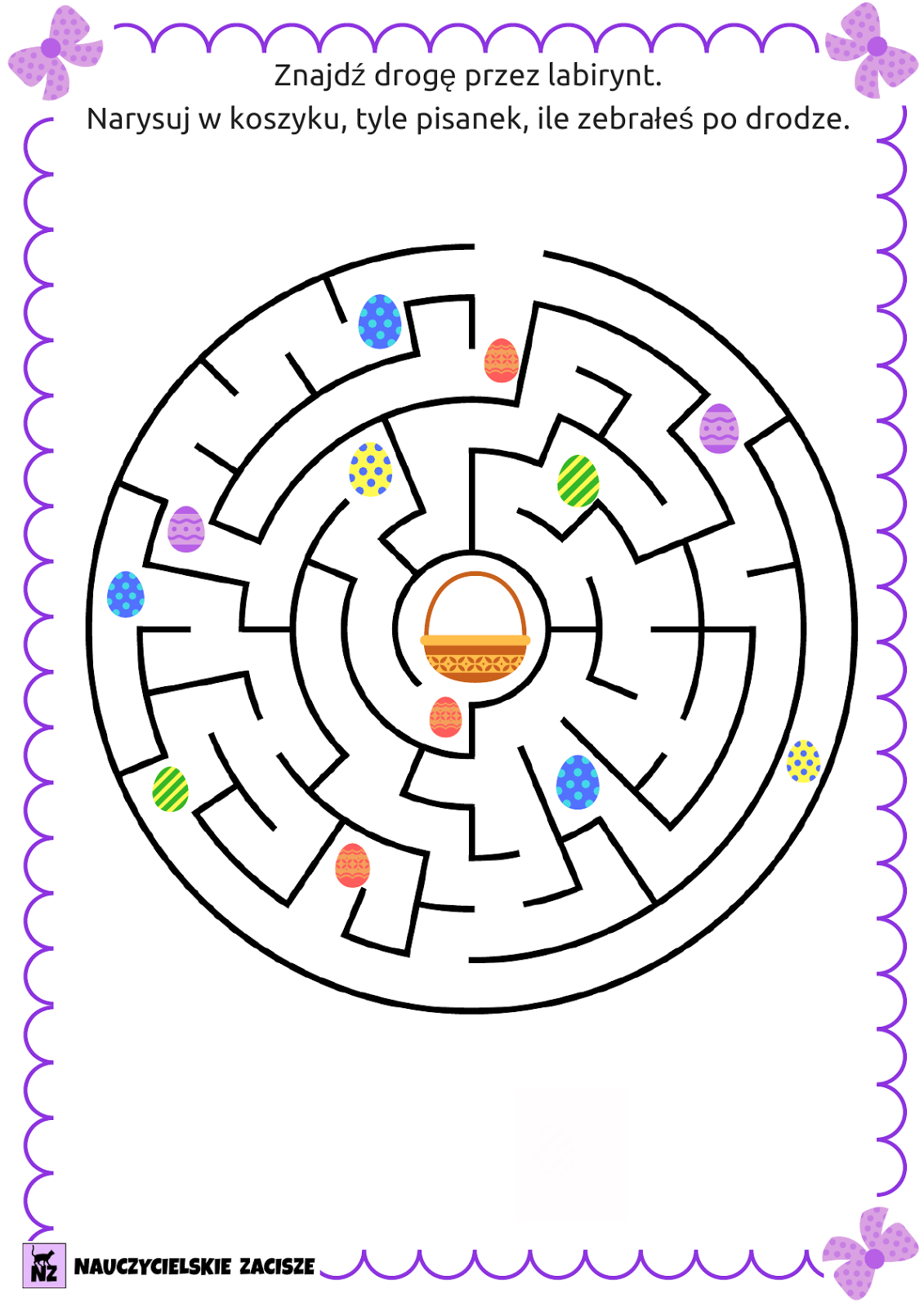 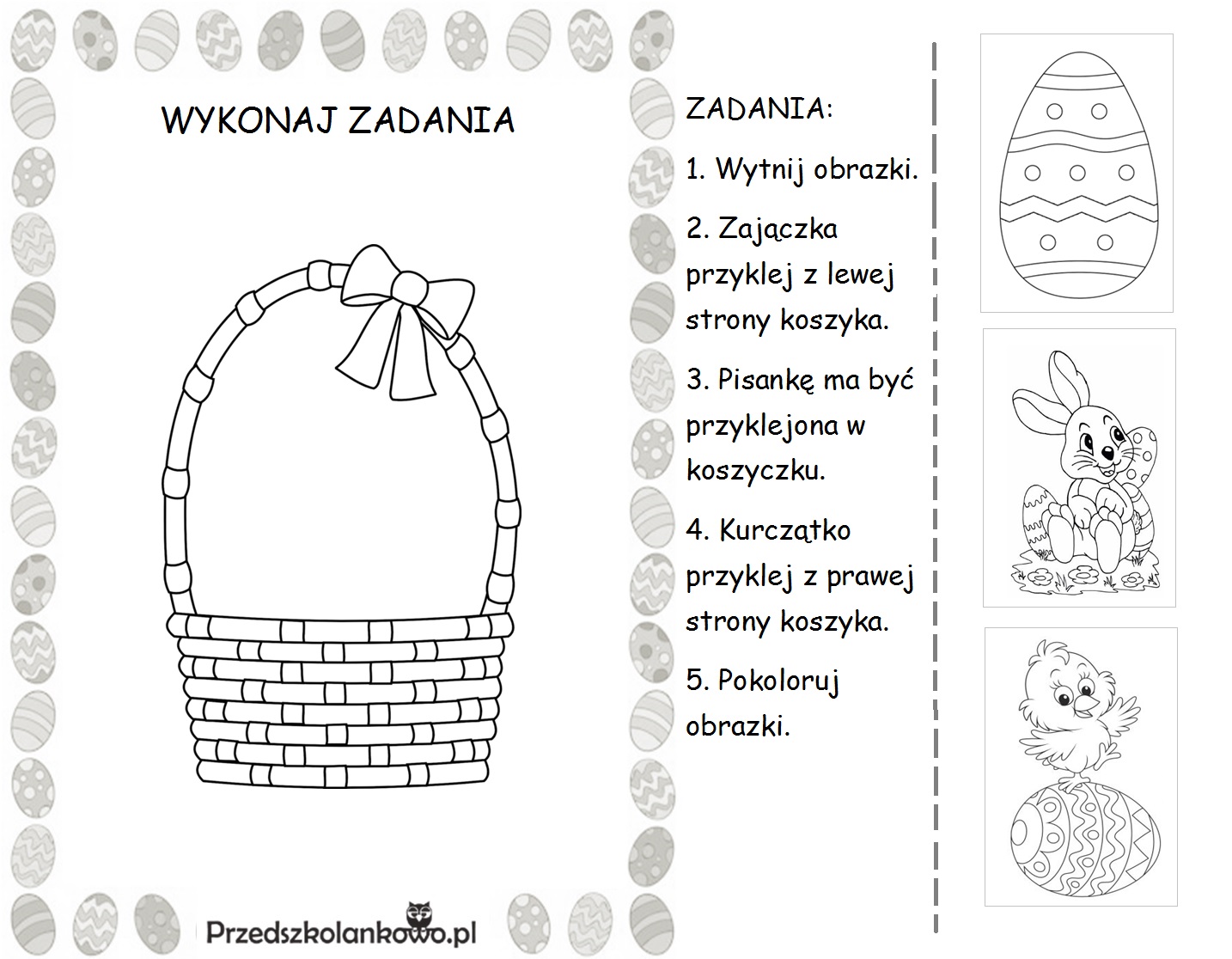 